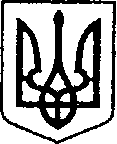 УКРАЇНАЧЕРНІГІВСЬКА ОБЛАСТЬМІСТО НІЖИНМ І С Ь К И Й  Г О Л О В А  Р О З П О Р Я Д Ж Е Н Н Явід 22 травня 2019 р.	     	          м. Ніжин		                              № 133Про створення Робочої групи з розробки антикорупційних механізмівв Ніжинській міській об’єднаній територіальній громаді        Відповідно до статей 42, 59, 73 Закону України «Про місцеве самоврядування в Україні», Регламенту виконавчого комітету Ніжинської міської ради Чернігівської області VII скликання, затвердженого рішенням виконавчого комітету міської ради від 11 серпня 2016 року №220, з метою належного виконання Закону України «Про запобігання корупції» та запровадження у Ніжинській міській об’єднаній територіальній громаді антикорупційних механізмів:Створити Робочу групу з розробки антикорупційних механізмів в Ніжинській міській об’єднаній територіальній громаді згідно Додатку.Робочій групі розробити проекти нормативно-правових актів, якими будуть впровадженні антикорупційні механізми у Ніжинській міській об’єднаній територіальній громаді. Відділу з питань діловодства та роботи зі зверненням громадян (Остапенко С.В.) забезпечити ознайомлення з даним розпорядженням членів робочої групи.Відділу інвестиційної діяльності та розвитку інфраструктури (Ворона Д.П.) забезпечити оприлюднення даного розпорядження на сайті Ніжинської міської ради.Контроль за виконанням даного розпорядження покласти на першого заступника міського голови з питань діяльності виконавчих органів ради Олійника Г.М.Міський голова                                                                                А. ЛІННИКВізують: Начальник відділу інвестиційної діяльностіта розвитку інфраструктури                                                               Ворона Д.П.Заступник міського голови з питань діяльності виконавчих органів ради                                              Олійник Г.М. Начальник відділу юридично-кадрового забезпечення  апарату виконавчого комітетуміської ради                                                                                               Лега В.О.Заступник міського голови  з питань діяльності виконавчих органів ради                                        Дзюба С.П.СКЛАДРобочої групи з розробки антикорупційних механізмів в Ніжинській міській об’єднаній територіальній громадіПерший заступник міського головиз питань діяльності виконавчих органів ради                                       Г.М. ОлійникДодаток до розпорядження міського голови№        від                      2019 р.№п/пП.І.Б.ПосадаЛінник Анатолій Валерійовичміський головаАлєксєєнко Ігор Володимировичзаступник міського голови з питань діяльності виконавчих органів радиКолесник Сергій Олександровичкеруючий справами виконавчого комітету Ніжинської міської радиРашко Андрій Миколайовичголовний спеціаліст сектора з питань претензійно-позивної роботи відділу юридично-кадрового забезпечення апарату виконавчого комітету Ніжинської міської радиПисаренко Людмила Віталіївнаначальник управління фінансів Ніжинської міської радиШведун Анна Сергіївнаначальник відділу інформаційно-аналітичної роботи та комунікацій з громадськістю виконавчого комітету Ніжинської міської радиВорона Денис Павловичначальник відділу інвестиційної діяльності та розвитку інфраструктури виконавчого комітету Ніжинської міської радиТурчин Наталія Володимирівнаголовний спеціаліст відділу бухгалтерського обліку  апарату виконавчого комітету Ніжинської міської ради  - головний бухгалтерБровач Олег Вікторовичголова профспілки управління освіти Ніжинської міської ради, за згодоюКедрова Тетяна Генадіївнаголова профспілки комунального некомерційного підприємства «Ніжинська центральна міська лікарня ім. М. Галицького» Ніжинської міської ради Чернігівської області, за згодоюСердюк Владислава Віталіївнапредставник ГО «Лабораторія Ініціативної молоді», молодіжна рада, за згодоюТарасенко Віктор Олександровичпредставник ГО «Лабораторія Ініціативної молоді», молодіжна рада, за згодоюМарченко Тетяна Григорівнажурналіст Ніжинської міської газети «Вісті» , за згодоюТимченко Анжела Володимирівнадиректор комунального закладу «Ніжинський міський молодіжний центр» Ніжинської міської ради Чернігівської області, за згодоюСипливець Наталія Анатоліївна представник ГО «Ініціатива в дії» , за згодоюТопальський Сергій Васильовиччлен ради підприємців Ніжинській міській раді, за згодоюПелехай Любов Миколаївнав.о. старости Кунашівського старостинського округу Ніжинської міської ради